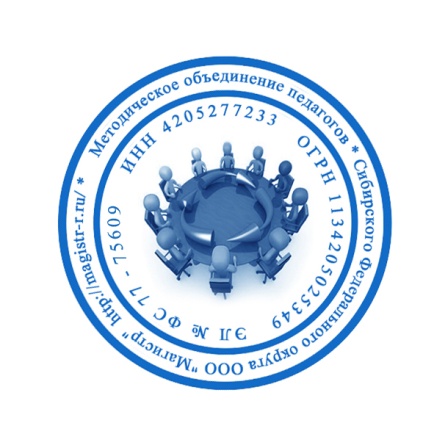 СМИ «Магистр»Серия ЭЛ № ФС 77 – 75609 от 19.04.2019г.(РОСКОМНАДЗОР, г. Москва)Председатель оргкомитета: Ирина Фёдоровна К.Тлф. 8-923-606-29-50Е-mail: metodmagistr@mail.ruОфициальный сайт: http://magistr-r.ru/Приказ №001 от 25.09.2019г."Олимпиада по русскому языку""Олимпиада по математике""Олимпиада по окружающему миру""Олимпиада по литературному чтению"Уважаемые участники, если по каким – либо причинам вы не получили электронные свидетельства в установленный срок, просьба обратиться для выяснения обстоятельств на эл. адрес: metodmagistr@mail.ru№Населенный пункт, область, город.УчастникСтепень/ результат1МАОУ лицей №21 г. ИвановоКовалева Валерия Андреевна, Ковалева Ирина АлександровнаI степень2ГКОУ Шафрановская санаторная школа интернат с.Шафраново, Альшеевский районI, II степень3Государственное казенное общеобразовательное учреждение для детей-сирот и детей, оставшихся без попечения родителей, Сахалинской области “Школа-интернат “Радуга”I степень4МОАУ СОШ №2, г. НефтекамскМаннанов Амир Ильдарович, Шириева Наталья ВладимировнаI степень№Населенный пункт, область, город.УчастникСтепень/ результат1МАОУ лицей №21 г. ИвановоКовалева Валерия Андреевна, Смирнова Надежда ВасильевнаI степень2МОУ СШ № 118 Красноармейского района ВолгоградаКурбатова Елена ВасильевнаI И II степень3Муниципальное автономное общеобразовательное учреждение «Средняя общеобразовательная школа № 90» Структурное подразделение отделение «Основная общеобразовательная школа № 41»город Златоуст Челябинская областьЧиркова Инна Аданисовна Кузнецов Александр, Кондрашова Александра, Гущина Виктория, Голованов Максим, Бобров КириллII степень4ГКОУ Шафрановская санаторная школа интернат с..Шафраново. Альшеевский районI,II степень5МОАУ СОШ №2 г. НефтекамскНоваковская Вероника, Биктубаева Ульяна МихайловнаI степень№Населенный пункт, область, город.УчастникСтепень/ результат1МАОУ лицей №21 г. ИвановоКовалева Валерия Андреевна, Мужжавлева Екатерина ВладимировнаI степень2МОУ СШ № 118 Красноармейского района ВолгоградаКурбатова Елена ВасильевнаI, II степень№Населенный пункт, область, город.УчастникСтепень/ результат1МАОУ лицей №21 г. ИвановоКовалева Валерия Андреевна, Смирнова Надежда ВасильевнаI степень2МОУ СШ № 118 Красноармейского района ВолгоградаКурбатова Елена ВасильевнаI И II степень3Государственное казенное общеобразовательное учреждение для детей-сирот и детей, оставшихся без попечения родителей, Сахалинской области «Школа-интернат „Радуга“Поливанов Артем, Горковенко Олег, Шишмакова Виолетта, Юркова Виктория, Гамбарян Марина ЭдуардовнаI степень